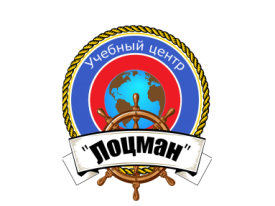 ЧАСТНОЕ ПРОФЕССИОНАЛЬНОЕ ОБРАЗОВАТЕЛЬНОЕ УЧРЕЖДЕНИЕ«УЧЕБНЫЙ ЦЕНТР «ЛОЦМАН»ВЫПИСКА ИЗ ПРИКАЗА12 января 2024г.                                                                                                                  № 02                                                                                                                                                                         г.ТверьОб утверждении стоимости образовательных услуг по каждой образовательной программе на 2024 г.Руководствуясь  Федеральным законом РФ № 273 ФЗ от 29.12.2012 г. «Об образовании в Российской Федерации», приказом Федеральной службы по надзору в сфере образования и науки от 29.05.2014 № 785, Уставом ЧПОУ «УЦ «Лоцман», утвердить стоимость обучения на 2024 учебный год.ПРИКАЗЫВАЮ:1. Установить размер стоимости оплаты образовательных услуг для поступающих на обучение в 2024 учебном году в ЧПОУ «УЦ «Лоцман» на места по договорам об оказании платных образовательных услуг по каждой образовательной программе (Приложение 1).2. Контроль исполнения настоящего приказа оставляю за собой.Директор ЧПОУ «УЦ «Лоцман»                     С.С.ИльюковПриложение № 1к приказу №02 от «12» января 2024 г.«Об утверждении стоимости образовательныхУслуг по каждой образовательной программена 2024 учебный годСтоимость образовательных услуг для поступающих на обучение в 2024 учебном году вЧПОУ «УЦ «Лоцман» на места по договорамоб оказании платных образовательных услуг в соответствии с нижеприведенными таблицами1.Программы профессиональной подготовки по профессиям рабочих2.Программы повышения квалификации рабочих, служащих3. Программы дополнительного образования   Директор ЧПОУ «УЦ «Лоцман»                     С.С.Ильюков№Наименование образовательной программы, код (при наличии)Разряд, класс, категорияСрок освоения (количество часов)Стоимость обучения в рублях 1Моторист 1473644 мес.(454 ч)140002Моторист-рулевой54 мес.(586 ч)150003Лебедчик-моторист54 мес.(492 ч)150004Рулевой54 мес.(458ч)140005Матрос 1348231 мес.(120 ч)130006Водолаз1146542 мес.(234 ч)250007Матрос-водолаз 1348443 мес.(354 ч)350008Матрос-пожарный 1349354 мес.(596 ч)250009Матрос-спасатель 1349521 мес.(75 ч)700010Матрос береговой 1348321 мес.(40 ч)500011Спасатель 26534 (первоначальная подготовка)-3 мес.(288 ч)10000№Наименование образовательной программы, код (при наличии)Разряд, класс, категорияСрок освоения (количество часов)Стоимость обучения в рублях 1Водолаз 1146551 мес(160 ч)350002Водолаз1146561 мес(160 ч)350004Шкипер55 дней(40ч)150005Инструктор-проводник по водному туризму320 дней(130ч)7000№ п/пПрограмма обученияКол-во часовСтоимость в рублях1Подготовка инструктора по плаванию и спасанию75 60002Подготовка общественного спасателя 21 30003Судоводитель маломерного моторного судна, поднадзорного ГИМС МЧС России для плавания на ВВП75100004Судоводитель маломерного моторного судна, поднадзорного ГИМС МЧС России для плавания на ВМВ и ТМ РФ и ВВП 108120005Подготовка яхтенных рулевых  парусно-моторных судов  для плавания в морских районах и на внутренних водных путях21115000ПРОФЕССИОНАЛЬНАЯ ПЕРЕПОДГОТОВКАПРОФЕССИОНАЛЬНАЯ ПЕРЕПОДГОТОВКАПРОФЕССИОНАЛЬНАЯ ПЕРЕПОДГОТОВКАПРОФЕССИОНАЛЬНАЯ ПЕРЕПОДГОТОВКАПРОФЕССИОНАЛЬНАЯ ПЕРЕПОДГОТОВКАПРОФЕССИОНАЛЬНАЯ ПЕРЕПОДГОТОВКА№ п/пНаименование образовательной специальностиПрисвоение квалификацииПроизводственная практика, часовСроки обучения, часовСумма за обучение (руб.)1Судовождение на внутренних водных путях и прибрежном плавании«Судоводитель»10068025 0002Судовождение на внутренних водных путях и прибрежном плавании«Судоводитель прогулочного судна»2618017 0003Эксплуатация транспортных энергетических установок(на водном транспорте)«Судомеханик»10062620 0004Судовождение на внутренних водных путях и прибрежном плавании«Судоводитель механик»100108050 0005Водолазное делоВодолазный специалист2043021857635 000